Enter the 2023 Burke Values EssaY CompetitionAs part of the John P. Burke Celebration Month in November, the Burke School is offering all active Post University students the opportunity to win recognition (and gift cards!) by entering and winning the 2023 Burke Values Essay Competition!         Who can enter the 2023 Burke Values Essay Competition?All currently active Post University students can enter the 2023 competition. This includes both main campus and online students! At least 3 winners will be selected by a panel of judges and the winners’ names will be announced in an award announcement video on Friday, December 1st. How do I enter the 2023 Competition?It’s simple! Pick at least one of the following 10 Burke Values (listed on the Entry Form): activism, equity, beneficence, advocacy, diversity, community leadership, public service, social responsibility, empowerment, or social justice. Next, write a 1-2 page (approximately 400 to 800 words) essay highlighting at least one of the Burke Values that is important to you personally and professionally. Specifically, why did you choose this particular Burke value as the most important to you, how does it apply to your life/work currently, how will you incorporate it into your life/work, and why you would recommend that others incorporate this value into their lives/work?What can I win?All students who submit entries of particular merit will receive a frame-worthy certificate. The three essays that are judged to be the most exceptional entries will receive: 		First place:	$100 gift card		Second place: 	$75 gift card		Third place:	$50 gift cardFor more information or to submit an essay, please email burkemonth@post.edu.All essays must be submitted by 11:59pm on Monday, November 20th, 2023.Good Luck!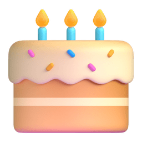 the 2023 Burke Values EssaY CompetitionENtrY FORMName:	____________________________________________________________________________Mailing address: ____________________________________________________________________Email address: ______________________________________________________________________Cell number: _______________________	Other phone number: ____________________________What is your major/program focus (please circle/highlight all that apply)?Child Studies/Early Childhood Education			Legal Studies/ParalegalEmergency Management & Homeland Security		Human ServicesCriminal Justice 						Psychology				Higher Education Leadership					Education			Counseling & Human Services				Public AdministrationOther (please indicate your academic program)________________________________Which of the 10 Burke Value(s) will you focus on in your essay (please circle/highlight all that apply)?Activism		Equity				Beneficence			AdvocacyDiversity		Community Leadership 	Public Service			Social Responsibility Empowerment			Social Justice		*Essay must be your original work and 1 to 2 pages (approximately 400-800 words) long *Deadline for submission: by 11:59pm on Monday, November 20th, 2023*Submit your essay at burkemonth@post.edu (put “Burke Values Essay 2023” in the subject line) *For more information, contact Dean Whitley or Assistant Dean Smith at burkemonth@post.edu*Winners will be announced in the2023 Awards Ceremony Video on Thursday, November 30th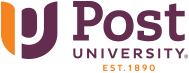 Video, Photo, and Testimonial Release FormI authorize Post University and its successors, assigns and any other person or legal entity acting with its permission (collectively “Post”), the right to use, publish, prepare derivative works from, sell, assign and/or copyright (collectively, “Use”) my likeness, picture, portrait, video, photograph, sound, and/or voice recording, and written works in all forms of media (hereinafter “Written, Video/Photo and Audio Materials”) for any lawful purpose, including, for example, promotion, advertising, marketing, and fundraising. I agree that Post may combine my likeness, written work(s) and/or voice with others and to alter my likeness and/or voice, by digital means or otherwise, for the purposes set forth herein.I release whatever rights I may have in the Written, Video/Photo and Audio Materials and understand that I will not receive any compensation for my appearance or participation in any Written, Video/Photo and Audio Materials. I also release Post from any and all claims and demands arising out of or in connection with the Use of any of the foregoing. My name and participation may be kept confidential and not associated in any way with the finished Written, Video/Photo and Audio Materials.By signing below, I confirm that I have voluntarily agreed to participate as set forth above and to be a part of the Written, Video/Photo and Audio Materials, and that this authorization shall be binding upon me and my heirs, legal representatives, and assigns.Please clearly print the information requested below:List your name exactly as you would like it to be stated (including first name, last name, and credentials): 	If a Post Associate, please list your job title: 	If a Post Student, please list your program of study: 	Are you age 18 or older?: Yes		No	(Note: If No, please identify your parent or guardian information below.)Parent or Guardian Signature: 		Date Signed:  